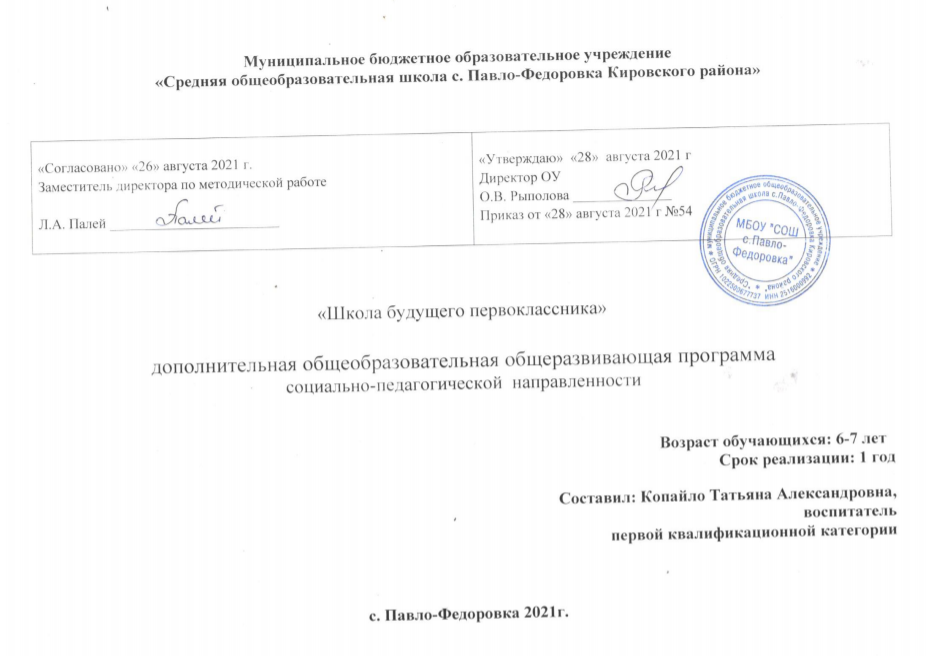 СодержаниеНормативно-правовые основы проектированиядополнительной общеобразовательной общеразвивающей программы.Пояснительная записка2.РАБОЧАЯ ПРОГРАММА2.1.Задачи, ожидаемые результаты и особенности обучения.Календарно – тематический планна 2021-2021учебный год                  3.Оценочные и методические материалы.3.1.Учебно-методическийкомплекс3.2 Система контроля результативности обучения   ДиагностикаНаименование раздела№ стр.Нормативно-правовые основы проектированиядополнительных общеобразовательных программ.31. Пояснительная записка42. Рабочая программа52.1. Задачи, ожидаемые результаты и особенности обучения52.2Календарно-тематическое планирование63Оценочные и методические материалы113.1Учебно-методическийкомплекс113.2Система контроля результативности обучения12Нормативные актыОсновныеХарактеристикипрограммФедеральный закон от 29.12.2012№273-Ф3 «Об образовании в Российской Федерации» (далее - Федеральный закон №273) (ст.2,СТ.12, ст. 75)ПорядокпроектированияФедеральный закон № 273-ФЗ (ст. 12, ст. 47, ст. 75).УсловияреализацииФедеральный закон №273-Ф3 (п.1,2,3,9 ст. 13; п.1, 5, 6 ст. 14; ст.15; ст. 16; ст.ЗЗ, ст.34, ст.75),Санитарные правила СП 2.4.3648-20 «Санитарно- эпидемиологические требования к организациям воспитания и обучения,отдыха и оздоровления детей и молодежи» СодержаниепрограммФедеральный закон №273-Ф3 (п.9, 22, 25 ст. 2; п. 5 ст.12; п. 1 , п. 4 ст.75), Приказ Министерства образования и науки Российской Федерации (Минобрнауки России) от 29 августа 2013 г. № 1008 «Порядок организации и осуществления образовательной деятельности по дополнительным общеобразовательным программам»; Концепция развития дополнительного образования детей /распоряжение Правительства РФ от 4 сентября 2014 г. №1726-рОрганизацияОбразовательногопроцессаФедеральный закон №273-Ф3 (ст.15, ст16, ст.17; ст.75) ПриказМинистерства образования и науки Российской Федерации(Минобрнауки России) от 29 августа 2013 г. № 1008 «Порядокорганизации и осуществления образовательной деятельности по дополнительнымобщеобразовательнымпрограммам»; СанПиН 2.4.4.3172-14 "Санитарно-эпидемиологические требования к устройству,содержанию и организации режима работы образовательныхорганизаций дополнительногообразования детей" (Постановление Главного государственногосанитарного врача РоссийскойФедерации от 4 июля 2014 г. №41).НаправленностьпрограммыСоциально - педагогическаяАктуальность программыобусловлена тем, что в настоящее время в свете реализации ФГОС перед педагогами              дошкольных образовательных учреждений стоит общая задача совершенствования всей образовательной работы в детском саду и улучшения подготовки детей к  школьному образованию. Современные родители хотят видеть своих детей хорошо подготовленными к школе. Но наблюдения за детьми и беседы с учителями начальных классов говорят о том, что число не готовых к обучению чтению детей в последние годы увеличивается. Отсюда следует, что подготовка детей к школьному обучению является одним из самых сложных этапов. Наша задача – помочь воспитанникам как можно быстрее адаптироваться к обучению в школе, подготовить их к переходу на следующую ступень образования. Успехи школьного обучения в немалой степени зависят от уровня подготовленности ребёнка в дошкольные годы.   Исходя из запросов основных заказчиков образовательных услуг - родителей воспитанников и требований современной педагогической ситуации, была разработана дополнительная общеобразовательная программа по подготовке детей к школе «Школа будущего первоклассника».Отличительные особенности программыОтличительные особенности данной программыот уже существующих заключаются в том, что она дополняет и расширяет знания при помощи игровых приёмов на занятиях по обучению грамоте, параллельно готовя и руку ребёнка к письму, не выделяя при этом обучение письму в отдельную деятельность.. Во время интегрированной деятельности объединяются в нужном соотношении в одно целое элементы физической, социальной деятельности, элементы развития речи, обучению грамоте и конструктивной, изобразительной деятельности, удерживая при этом внимание детей разных темпераментов на максимуме.Адресат программыВозраст детей, осваивающих программу -5-7летЦель- Цель программы –всестороннее развитие детей, формирование разнообразных способностей и подготовка к школе с учётом возрастных и психических особенностей; формирование мотивации учения, ориентированной на удовлетворение познавательных интересов.ЗадачиОбучающие- формировать опыт чтения слогов;- обогащать активный и пассивный словарь- ознакомление со способами штриховки и проведения линий различной конфигурации- Формирование способности к творческому раскрытию, самостоятельности, саморазвитию- Овладение умениям применять в дальнейшей жизни полученные знания.ЗадачиРазвивающие-развивать умения говорения и слушания-развивать интерес и внимание к слову, собственной речи и   -речи окружающих;   -развивать грамматический строй речи, связную речь с опорой на речевой опыт ребенка;   -развивать фонетический слух, совершенствовать звуковую культуру речи детей;   -развивать мелкую моторику рук.ЗадачиВоспитательные-Воспитание ответственности при выполнении работ-Соблюдение правил техники безопасности;-Стремление к самостоятельности;-Понимание необходимости качественного выполнения работыУсловия реализации программыСроки реализации программы – 1год обучения. В кружок по желанию записывают детей – родители, законные представители. Занятия посещают дети 5-7 лет. В группах не более 15 человек. Занятия проводятся 1 раз в неделю.Продолжительность занятия 30 минут.Планируемые результатыРешение задач данной программы поможет детям:Знать буквы русского алфавитаУметь писать буквы русского алфавита в клеткеПонимать и использовать в речи термины «звук», «буква»уметь пользоваться графическим обозначением звуков (гласные – красный квадрат, твердые согласные – синий квадрат, мягкие согласные – зеленый квадрат)Соотносить звук и буквуЧитать слова, слоги, предложенияОриентироваться на странице тетради; распределять усилия при начертании линий.ЗадачиОжидаемые результатыОсобенностиобучениявсестороннее развитие детей, формирование разнообразных способностей и подготовка к школе с учётом возрастных и психических особенностей; формирование мотивации учения, ориентированной на удовлетворение познавательных интересов.развивать умения говорения и слушания, формировать опыт чтения слогов;развивать интерес и внимание к слову, собственной речи и речи окружающих;обогащать активный и пассивный словарь, развивать грамматический строй речи, связную речь с опорой на речевой опыт ребенка;развивать фонетический слух, совершенствовать звуковую культуру речи детей;развивать мелкую моторику рук.Решение задач данной программы поможет детям: освоить правилабезопасности во время работы.Знать буквы русского алфавитаУметь писать буквы русского алфавита в клеткеПонимать и использовать в речи термины «звук», «буква»Различать гласные, согласные,твердые и мягкие согласные, звонкие и глухие согласные звукиуметь пользоваться графическим обозначением звуков (гласные – красный квадрат, твердые согласные – синий квадрат, мягкие согласные – зеленый квадрат)Соотносить звук и буквуПроводить звуковой анализ словЧитать слова, слоги, предложенияЗнать как выделять и выражать в речи признаки сходства и различия отдельных предметов и совокупностей.Ориентироваться на странице тетради; распределять усилия при начертании линий.Группа детей профильная, имеетпостоянный состав.Занятия проводятся по группам.Наполняемость до 15 человек, что позволяет продуктивно вести. как групповую,так ииндивидуальную работу с детьми.Основной формойработы с детьми является занятие, продолжительностькоторогосоответствует возрастным нормамдетей.Формыорганизации деятельности воспитанников на занятии:фронтальная; в парах; групповая;индивидуально - групповая.Месяц№СодержаниеЦелиКоличество часовОтметка о выполненииОктябрь1Упражнение с ваткой  для правильного захвата карандаша. название пальчиков, уточнение понятий "правая, левая рука".Пальчиковая гимнастика «Пальчики», «Грабли».Выложить фигурки их счетных палочек «Мельница».Дорисуй узор «Листики» выполнение обрисовки по пунктирным линиям.Выработка правильного навыка постановки руки при работе с карандашом.Развитие тонких дифференцированных движений пальцами рук.1Октябрь2"Кто быстрее намотает нитку на карандаш" (индивидуально).Пальчиковая гимнастика «Засолка капусты», «Морковка».Выложить фигурки из счетных палочек «Машина везет урожай».Штриховка "Овощи" прямыми линиями.Выполнение упражнений с карандашом для развития ловкости пальцевОриентировка на плоскости и в пространстве1Октябрь3Пальчиковая гимнастика «Апельсин», «Слива».Выложить из счетных палочек «Домик».Дорисуй узор «Яблоки-груши».Штриховка и раскрашивание изображения.Выработка правильного навыка постановки руки при работе с карандашом.Развитие тонких дифференцированных движений пальцами рук.Развитие умений выполнять начертание линий , совершенствование навыка раскрашивания.1Октябрь4Выполнение упражнения с учебными предметами "Самолет".Пальчиковая гимнастика «Зайка», «Дерево», «Лес».Елочка».Оригами    "Листики".Выполнение упражнений с карандашом для развития ловкости пальцевРазвитие тонких дифференцированных движений пальцами рук.Учить правильно и тщательно выполнять сгибы на бумаге; - воспитывать у детей художественный вкус и аккуратность; - развивать воображение, творческое мышление, фантазию1Ноябрь1Пальчиковая гимнастика «Варежки», «Крючочки».Обводка по шаблону «Рукавичка», обводка по линиями рисунка рукавички, раскрашивание изображения.Развитие тонких дифференцированных движений пальцами рук.Учить точно обводить шаблоны по контуру, учить точности и аккуратности выполнения работы. совершенствование навыка раскрашивания.1Ноябрь2Пальчиковая гимнастика «Дружба»,  «В гости к пальчику большому», «Шарик».Выложить  из счетных палочек «Качели».Дорисуй узор на матрешке, раскрашивание.Развитие тонких дифференцированных движений пальцами рук. Ориентировка на плоскости и в пространстве, совершенствование навыка раскрашивания.1Ноябрь3Пальчиковая гимнастика «Повстречались», «Лошадки», «Овечки», «Собака», «Кошка», «Лошадка».Выложить из счетных палочек «Кошечка».Оригами "Собачка".Развитие тонких дифференцированных движений пальцами рук.Ориентировка на плоскости и в пространстве, Учить правильно и тщательно выполнять сгибы на бумаге; - воспитывать у детей художественный вкус и аккуратность; - развивать воображение, творческое мышление, фантазию1Ноябрь4Пальчиковая гимнастика «Утята», «Гусь», «Петушок», «Курочка».Игра «Утенок».Оригами "Утенок".Развитие тонких дифференцированных движений пальцами рук.Учить правильно и тщательно выполнять сгибы на бумаге; - воспитывать у детей художественный вкус и аккуратность; - развивать воображение, творческое мышление, фантазию1Декабрь1Пальчиковая гимнастика «Погреемся», «Лед».Выложить из счетных палочек «Снежинку».Дорисуй узор «Снежинка» по пунктиру.Развитие тонких дифференцированных движений пальцами рук. Ориентировка на плоскости и в пространстве, учить обводить изображение по контуру пунктирной линии.1Декабрь2Пальчиковая гимнастика.Игра - соревнование "Мотальщики". Занятие на активной доске: защелки, замочки.Оригами  "Голубок".Развитие тонких дифференцированных движений пальцами рук.Учить правильно и тщательно выполнять сгибы на бумаге; - воспитывать у детей художественный вкус и аккуратность; - развивать воображение, творческое мышление, фантазию1Декабрь3Пальчиковая гимнастика «На лужок», «Мишки», «Волк и лиса», «Зайка и ушки», «Ежик».Выложить  из счетных палочек «Ежик».Штриховка узора и раскрась, не выходя за контур.Развитие тонких дифференцированных движений пальцами рук.Ориентировка на плоскости и в пространстве, учить обводить изображение по контуру пунктирной линии.1Декабрь4Выполнение проб : "Кулак - ребро - ладонь", "Пальчики здороваются", "Игра на рояле", Выполнение задания на ориентировку в пространстве и на листе бумаги - "Проведи свою игрушку".Выполнение задания на ориентировку в пространстве и на листе бумаги.1Январь1Пальчиковая гимнастика "Мы посуду мыли, чашек не разбили..." Оригами "Чашечка и блюдце".Развитие тонких дифференцированных движений пальцами рук.Учить правильно и тщательно выполнять сгибы на бумаге; - воспитывать у детей художественный вкус и аккуратность; - развивать воображение, творческое мышление, фантазию1Январь2Пальчиковая гимнастика «Черепаха», «Слон», «Крокодил», «Черепаха».Обведи рисунок точно по линиям, не отрывая карандаш.Развитие тонких дифференцированных движений пальцами рук.Ориентировка на плоскости и в пространстве, учить обводить изображение по контуру пунктирной линии.1Январь3Пальчиковая гимнастика «Лодочка», «Лодка».Выложить из счетных палочек «Лодку», «Пароход», " Машину". Обводка по трафарету, штриховка двух изображений по выбору.Развитие тонких дифференцированных движений пальцами рук.Ориентировка на плоскости и в пространстве, учить обводить изображение по контуру пунктирной линии.1Февраль1Пальчиковая гимнастика "Маляры".Оригами "Лопатка".Развитие тонких дифференцированных движений пальцами рук.Учить правильно и тщательно выполнять сгибы на бумаге; - воспитывать у детей художественный вкус и аккуратность; - развивать воображение, творческое мышление, фантазию1Февраль2Пальчиковая гимнастика «Маляры», «Дом на горе», «Щели», «Домик».Выложить  из счетных палочек «Дом и ворота», «Мост», «Окно».Дорисуй узор «Окошки».Развитие тонких дифференцированных движений пальцами рук.Ориентировка на плоскости и в пространстве, учить обводить изображение по контуру пунктирной линии.1Февраль3Пальчиковая гимнастика, упражнение для развития подвижности пальцев. Обводка по трафарету "Инструменты", штриховка трех изображений.Развитие тонких дифференцированных движений пальцами рук.Ориентировка на плоскости и в пространстве, учить обводить изображение по контуру пунктирной линии.1Февраль4Пальчиковая гимнастика «Солдаты», «Бойцы- молодцы».Выложить из счетных палочек «Танк», «Звезды», «Флажок».Дорисуй узор «Салют».Развитие тонких дифференцированных движений пальцами рук.Ориентировка на плоскости и в пространстве, учить обводить изображение по контуру пунктирной линии.1Март1Пальчиковая гимнастика «Весенний дождик», «Встреча птиц», «Флажок»Дорисуй узор «Кораблики».Развитие тонких дифференцированных движений пальцами рук.Ориентировка на плоскости и в пространстве, учить обводить изображение по контуру пунктирной линии.1Март2Пальчиковая гимнастика «Птичек стая»,«Скворечник», «Птенчики в гнезде».Штриховка узора «Птицы».Развитие тонких дифференцированных движений пальцами рук.Ориентировка на плоскости и в пространстве, учить обводить изображение по контуру пунктирной линии.1Март3Пальчиковая гимнастика «Гости».Выложить из счетных палочек «Письмо».Дорисуй узор «Конверт».Развитие тонких дифференцированных движений пальцами рук.Ориентировка на плоскости и в пространстве, учить обводить изображение по контуру пунктирной линии.1Март4Пальчиковая гимнастика «Кисточка», «Стул», «Стол».Выложить фигурки из счетных палочек «Кроватка», «Табуретка».Штриховка узора «Шкаф».Развитие тонких дифференцированных движений пальцами рук.Ориентировка на плоскости и в пространстве, учить обводить изображение по контуру пунктирной линии.1Март5Игры с мелкими предметами, на ориентировку в пространстве, на ловкость пальцев. Оригами.Развитие тонких дифференцированных движений пальцами рук.Учить правильно и тщательно выполнять сгибы на бумаге; - воспитывать у детей художественный вкус и аккуратность; - развивать воображение, творческое мышление, фантазию1Апрель1Пальчиковая гимнастика «Мы писали», «Колокольчик».Выложить фигурки из счетных палочек «Тетрадь», «Карандаш».Дорисуй узор «Книга, карандаш».Развитие тонких дифференцированных движений пальцами рук.Ориентировка на плоскости и в пространстве, учить обводить изображение по контуру пунктирной линии.1Апрель2Игра ладонями.Выложить фигурки из счетных палочек «Звездочка», «Ракета». Дорисуй узор «Звездная дорожка».Развитие тонких дифференцированных движений пальцами рук.Ориентировка на плоскости и в пространстве, учить обводить изображение по контуру пунктирной линии.1Апрель3Пальчиковая гимнастика «Божьи коровки», «Осы», «Жук», «Бабочка».Выложить фигурки из палочек «Бабочка», «Жук».Штриховка узора «Бабочки», «Жуки».Развитие тонких дифференцированных движений пальцами рук.Ориентировка на плоскости и в пространстве, учить обводить изображение по контуру пунктирной линии.1Апрель4Дорисуй узор «Цветок в кашпо»Пальчиковая гимнастика «Цветки», «Мак», «Хризантемы».Выложить фигурки из палочек «Кактус», «Ваза».Оригами "Цветок".Развитие тонких дифференцированных движений пальцами рук.Учить правильно и тщательно выполнять сгибы на бумаге; - воспитывать у детей художественный вкус и аккуратность; - развивать воображение, творческое мышление, фантазию1Май1Пальчиковая гимнастика «Рыбки», «Щука».Выложить из счетных палочек  «Рыбку», «Ракушку».Дорисуй узор «Рыбка».Развитие тонких дифференцированных движений пальцами рук.Ориентировка на плоскости и в пространстве, учить обводить изображение по контуру пунктирной линии1Май2Раскрашивание заготовок для оригами. Оригами "Георгиевская ленточка"учить последовательно складывать, - учить добавлять детали и оформлять поделку; - способствовать развитию моторики рук; - способствовать развитию воображения, фантазии, терпения, усидчивости; - воспитывать интерес к технике оригами1Май3Пальчиковая гимнастика «Здравствуй», «Травка»Выложить из счетных палочек «Корзинку».Дорисуй узор «Земляника», штриховка.Развитие тонких дифференцированных движений пальцами рук.Ориентировка на плоскости и в пространстве, учить обводить изображение по контуру пунктирной линии, выполнять штриховку ровными наклонными линиями.1Май4Пальчиковая гимнастика «Этот пальчик», «За грибами», «Корзинка», «Грибы на поляне».Выложить из счетных палочек «Грибок».Оригами «Грибочки».Развитие тонких дифференцированных движений пальцами рук. Ориентировка на плоскости и в пространствеучить последовательно складывать, - учить добавлять детали и оформлять поделку; - способствовать развитию моторики рук; - способствовать развитию воображения, фантазии, терпения, усидчивости; - воспитывать интерес к технике оригами1Май5Итоговое занятие.Провести карандашом точно по линиям, стараясь не отрывать его от бумаги.2.Выполнить штриховку в разных направлениях, не выходя за контур рисунка.3.Повтори рисунок справа.4. Обведи узор и продолжи его.1Итого количество часов:                                                                                                                                                                        33Итого количество часов:                                                                                                                                                                        33Итого количество часов:                                                                                                                                                                        33Итого количество часов:                                                                                                                                                                        33Итого количество часов:                                                                                                                                                                        33Педагогические методики и технологииМатериалы и оборудованиеИнформационные источникиНовоторцева Н.В. «Учимся читать: обучние грамоте в детском саду и дома»- Ярославль, Академия развития, 1998Быкова И.А. «Обучение детей грамоте в игровой форме» - СПб «Детсво – Пресс», 2007Гаврина С.Е., Кутявина Н.Л, Топоркова И.Г, Щербинина С.В. «Развиваем речь»-М., ЗАО «РОСМЭН», 2008О.С. Ушакова «развитие речи тетей 5-7 лет»  М., «ТЦ Сфера» 2016г.Н.С. Жукова «Букварь», «Эксмо-пресс», 2002г.Г.А.Глинка «Буду говорить, читать и писать правильно», СПб:.«Питер», 1999 г.Цвынтарный В.В. "Играем пальчиками и развиваем речь", М. Ореон, 2008Е.В.Колесникова «Развитие звуковой культуры речи», СПб. Детство - Пресс, 2012Л.Е.Жукова, М.И.Кузнецова «Азбука»,О.Узорова, Е.Нефедова «Азбука».- наборные полотна с двумя и более полосками для раскладывания на них разных плоскостных изображений: фруктов, овощей, цветов, животных и т. д.;-буквы и карточки со слогами, слого-звуковым анализом слов.-магнитная доска с комплектом геометрических фигур, цифр, знаков, плоских предметных изображений, букв;- карточки и таблицы;- модели (схема слов.);- панно и картинки для составления рассказов- оборудование для проведения дидактических игр;К раздаточным материалам относятся:- мелкие предметы, объемные и плоскостные, одинаковые и разные по цвету, размеру, форме, материалу и т. д.;-буквы в тубусах- счетные палочки-пластмассовые диски со слогами для составления слов.- пособия для обучения детей чтению;- пособия для упражнения детей в пространственной ориентировке;- специальные дидактические средства для индивидуальной работы с детьми, для предварительного ознакомления с новыми игрушками и материалами;- разнообразные дидактические игры: настольно-печатные и с предметами- занимательный материал: головоломки, кроссворды.- книги с учебно-познавательным содержанием для чтения детям и рассматривания иллюстраций.- фишки, сигналы (синие, зеленые, красные).-фигурки из бумаги девочек и мальчиков для звукового анализа Г.А.Ванюхиной  nsportal.ruФормы и средства выявления, фиксации и предъявления результатов обученияПериодичность проведения контролярезультативности обученияПедагогическая диагностика: беседа, наблюдение, диагностические игры. Для диагностики используются методики, позволяющие выявить на сколько ребенком освоена данная образовательная программа. Ребенок выполняет ряд заданий, а педагог в это время ведет протокол обследования, заполняя индивидуальную на каждого ребенка. Диагностическую карту наблюдений, в которой фиксируются результаты выполнения заданий. Диагностической таблицы наблюдений включает в себя несколько граф показателей компетентности, что позволяет отследить уровень знаний как индивидуально каждого ребенка, так и в среднем по группе. По результатам проведенной диагностики для каждого ребенка вырабатываются индивидуальные рекомендации и по группе в целом, которые фиксируются педагогом.Два раза в год: октябрь, май№ п/пФамилия, имя ребёнкаРечевое развитие, обучение грамоте.Речевое развитие, обучение грамоте.Речевое развитие, обучение грамоте.Речевое развитие, обучение грамоте.Речевое развитие, обучение грамоте.Речевое развитие, обучение грамоте.Речевое развитие, обучение грамоте.Речевое развитие, обучение грамоте.Речевое развитие, обучение грамоте.Речевое развитие, обучение грамоте.Речевое развитие, обучение грамоте.Речевое развитие, обучение грамоте.Речевое развитие, обучение грамоте.Речевое развитие, обучение грамоте.Речевое развитие, обучение грамоте.Речевое развитие, обучение грамоте.Речевое развитие, обучение грамоте.Речевое развитие, обучение грамоте.Речевое развитие, обучение грамоте.Речевое развитие, обучение грамоте.Речевое развитие, обучение грамоте.Речевое развитие, обучение грамоте.Мелкая моторикаМелкая моторикаМелкая моторикаМелкая моторикаМелкая моторикаМелкая моторикаМелкая моторикаМелкая моторикаМелкая моторикаМелкая моторикаМелкая моторикаМелкая моторикаМелкая моторикаМелкая моторика№ п/пФамилия, имя ребёнкаразвиты виды речевой деятельности: умение слушать, говорить, свободно пользоваться языком в различных ситуациях общения.развиты виды речевой деятельности: умение слушать, говорить, свободно пользоваться языком в различных ситуациях общения.развиты виды речевой деятельности: умение слушать, говорить, свободно пользоваться языком в различных ситуациях общения.обогащена речь детей, за счет расширения и уточнения представлений детей об окружающем мире в ходе чтения, рассмотрения иллюстраций, бесед и др.обогащена речь детей, за счет расширения и уточнения представлений детей об окружающем мире в ходе чтения, рассмотрения иллюстраций, бесед и др.обогащена речь детей, за счет расширения и уточнения представлений детей об окружающем мире в ходе чтения, рассмотрения иллюстраций, бесед и др.развит фонематический слух (умение выделять звук из ряда других);развит фонематический слух (умение выделять звук из ряда других);развит фонематический слух (умение выделять звук из ряда других);развит фонематический анализ (умение делать звукобуквенный анализ слов, правильно определять и давать характеристику звука);развит фонематический анализ (умение делать звукобуквенный анализ слов, правильно определять и давать характеристику звука);развит фонематический анализ (умение делать звукобуквенный анализ слов, правильно определять и давать характеристику звука);развиты умения правильно выполнять звуко - буквенный и слоговой анализ словразвиты умения правильно выполнять звуко - буквенный и слоговой анализ словразвиты умения правильно выполнять звуко - буквенный и слоговой анализ словобозначает звук на письме, составлять слова из букв и слогов, читать;обозначает звук на письме, составлять слова из букв и слогов, читать;обозначает звук на письме, составлять слова из букв и слогов, читать;Верно соотносит звуки букву, овладел начальным навыком послогового чтения.Верно соотносит звуки букву, овладел начальным навыком послогового чтения.Верно соотносит звуки букву, овладел начальным навыком послогового чтения.Верно соотносит звуки букву, овладел начальным навыком послогового чтения.«печатание» букв, слов, предложений, и«печатание» букв, слов, предложений, и«печатание» букв, слов, предложений, и«печатание» букв, слов, предложений, и«печатание» букв, слов, предложений, ивыполнение графических пробвыполнение графических пробвыполнение графических пробумение ориентироваться на листе бумаги и в пространствеумение ориентироваться на листе бумаги и в пространствеумение ориентироваться на листе бумаги и в пространствеУмение выполнять штриховку в разных направлениях.Умение выполнять штриховку в разных направлениях.Умение выполнять штриховку в разных направлениях.№ п/пФамилия, имя ребёнкаНТИНТИНТИНТИНТИНТИНТИТИНТИНТИНТИНТИ123456789Общий баллОбщий балл